Муниципальное дошкольное образовательное бюджетное учреждение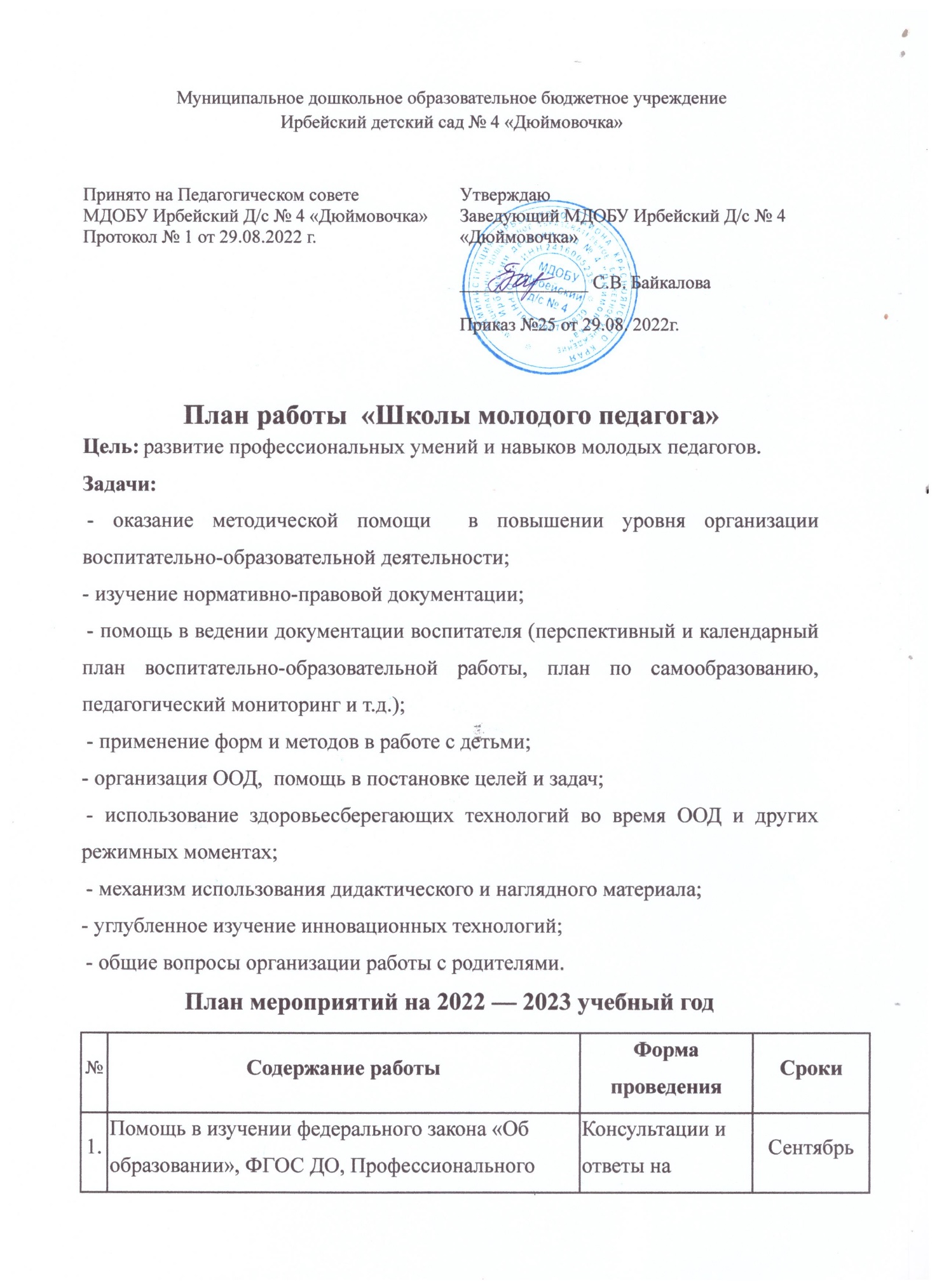 Ирбейский детский сад № 4 «Дюймовочка»План работы  «Школы молодого педагога»Цель: развитие профессиональных умений и навыков молодых педагогов.Задачи: - оказание методической помощи  в повышении уровня организации воспитательно-образовательной деятельности;- изучение нормативно-правовой документации; - помощь в ведении документации воспитателя (перспективный и календарный план воспитательно-образовательной работы, план по самообразованию, педагогический мониторинг и т.д.); - применение форм и методов в работе с детьми;- организация ООД,  помощь в постановке целей и задач; - использование здоровьесберегающих технологий во время ООД и других режимных моментах; - механизм использования дидактического и наглядного материала;- углубленное изучение инновационных технологий; - общие вопросы организации работы с родителями.План мероприятий на 2022 — 2023 учебный годПринято на Педагогическом советеМДОБУ Ирбейский Д/с № 4 «Дюймовочка»Протокол № 1 от 29.08.2022 г.УтверждаюЗаведующий МДОБУ Ирбейский Д/с № 4 «Дюймовочка»______________ С.В. БайкаловаПриказ №25 от 29.08. 2022г.№Содержание работыФорма проведенияСроки1.Помощь в изучении федерального закона «Об образовании», ФГОС ДО, Профессионального стандарта педагога, санитарно-эпидемиологических правил и нормативов для ДОУ, локальных актов ДОУ;Диагностика умений и навыков молодых специалистов.Консультации и ответы на интересующие вопросы.Сентябрь2.Оказание помощи в организации качественной работы с документацией: изучение программы учреждения, участие молодого педагога в составлении перспективного и календарного планов.Консультация, оказание помощи.Октябрь3.Изучение методики проведения ООД, совместная разработка конспектов ООД, эффективное использование дидактического материала в работе.Посещение молодыми специалистами ООД и режимных моментов у опытных педагогов.Ноябрь4.Просмотр конспекта и проведение организованной образовательной деятельности молодыми педагогами.Посещения ООД и режимных моментов молодых педагогов. Обсуждение.Декабрь5.Анализ педагогических ситуаций, стилей педагогического общения с детьми.Дискуссия с молодыми педагогами.Январь6.Изучение и внедрение здоровье-сберегающих технологий, использование проектов в воспитательном процессе. Консультация, планирование, обмен опытом, помощь наставника.Февраль7.Нетрадиционные формы взаимодействия с родителями, участие молодых педагогов в подготовке материала для родителей.Консультация наставника, участие молодых педагогов в разработке материалов  для родителей.Март8.Самостоятельная организация и руководство творческими играми детей.Роль игры в развитии дошкольников.Консультация наставника, наблюдение за работой молодых специалистов (совместной игровой деятельности).Апрель9.Знакомство с мониторингом, изучение методик проведения и обследования воспитанников. Подготовка к летне-оздоровительному периоду.Подведение итогов работы.Консультация и ответы на интересующие вопросы, оказание помощи. Самоанализ молодых специалистов.Май